Mitosis Web Questhttp://www.cellsalive.com/On the left side of the screen is a navigation bar, click on the link to “mitosis”  Read the text on this page and the view the animation, you can slow down the video by clicking step by step through the phases. Which stage does the following occur:Chromatin condenses into chromosomes	____________________Chromosomes align in the center of the cell	____________________Longest part of the cell cycle			____________________Nuclear envelope breaks down			____________________Cell is cleaved into two new daughter cells	____________________Daughter chromosomes arrive at the poles	____________________Chromatids are pulled apart			____________________The colored chromosome represents chromatids.  There are two of each color because one is an exact duplicate of the other.  How many chromosomes are visible at the beginning of mitosis?How many are in each daughter cell at the end of mitosis?	_____________________The little green T shaped things on the cell are:			_____________________What happens to the centrioles during mitosis?			_____________________Identify the stages of these cells: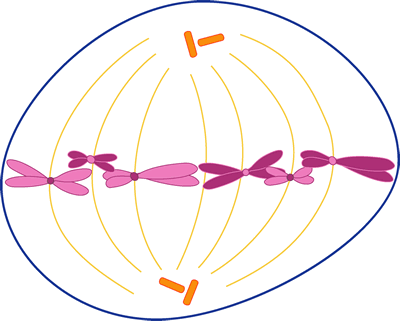 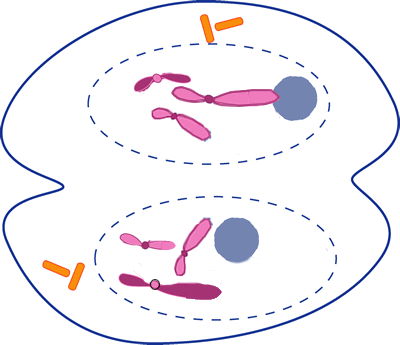 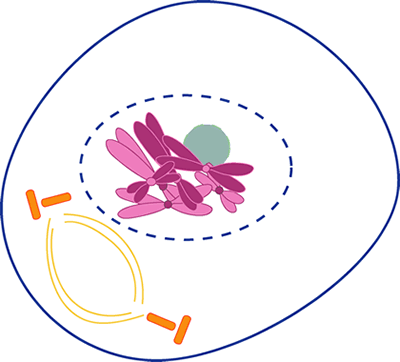 ______________________		________________________		_________________________Another Mitosis Animationhttp://www.johnkyrk.com/mitosis.html  Draw a cell in each of the following phases.Onion Root Tiphttp://www.biology.arizona.edu/cell_bio/activities/cell_cycle/cell_cycle.htmlRead the introduction, and then click the “next “button.You will have 36 cells to classify.  When you’re finished, record your data in the chart below.  Round to whole numbers.Mitosis in Whitefish & Onion Rootshttp://www.biologycorner.com/projects/mitosis.html  Click on the whitefish embryo and the onion root tip.  For each organism, identify the stage of mitosis.You Draw it!Use the space below to draw the four stages of mitosis your own way, be sure to represent the major events of each phase and label the structures.ProphaseMetaphaseTelophaseInterphaseProphaseMetaphaseAnaphaseTelophaseTotalNumber of cellsPercent of Cells(calculate: number of cells divided by total cells  X 100)View 1View 2View 3View 4View 5WhitefishOnion